VSTUPNÍ ČÁSTNázev komplexní úlohy/projektuHybridní vozidlaKód úlohy23-u-4/AA11Využitelnost komplexní úlohyKategorie dosaženého vzděláníL0 (EQF úroveň 4)Skupiny oborů23 - Strojírenství a strojírenská výrobaVazba na vzdělávací modul(y)Hybridní vozidlaŠkolaStřední škola automobilní Ústí nad Orlicí, Dukelská, Ústí nad OrlicíKlíčové kompetenceDatum vytvoření27. 11. 2018 06:58Délka/časová náročnost - Odborné vzdělávání12Délka/časová náročnost - Všeobecné vzděláváníPoznámka k délce úlohyRočník(y)3. ročníkŘešení úlohyindividuální, skupinovéDoporučený počet žáků24Charakteristika/anotaceKomplexní úloha je podkladem pro výuku teorie hybridních vozidel. Součástí je prezentace z historie a konstrukce hybridních pohonů.JÁDRO ÚLOHYOčekávané výsledky učeníŽák - charakterizuje hybridní vozidla a orientuje  se v problematice hybridních pohonů - popíše historický vývoj kombinace pohonů vozidel- ovládá názvosloví jednotlivých systémů a součástí hybridních pohonů. - rozlišuje jednotlivé systémy- ovládá zásady bezpečnosti práce na hybridních vozech.Specifikace hlavních učebních činností žáků/aktivit projektu vč. doporučeného časového rozvrhusledování výkladu se samostatným záznamem poznámek 8hzpracování referátu o vybraném hybridním vozidle 2hověření znalostí 2hPožadavky na referát:forma zpracování - prezentace (powerpoint, prezi, libre office, sozi, google drive, slides apod.); nesmí obsahovat pouze "slidy" jen s obrázkyúvodní "slide" - téma, cíl, autor, zdroj informacízávěr - vyhodnocení naplnění cíle prezentace, doporučení do dalšího studiaprezentace zpracovaná v rozsahu 15 - 20 slidůMetodická doporučení - frontální a skupinová výuka s pomocí PC, dataprojektoru, přístupu na internetZpůsob realizace- výklad s prezentací - žáci si zapisují poznámky z prezentace a výkladu- průběžné ústní ověření, zda žáci chápou souvislosti- ústní a písemné testováníPomůckyPC, datapojektor, přístup na internetnetVÝSTUPNÍ ČÁSTPopis a kvantifikace všech plánovaných výstupů- znalost historie hybridních pohonů- znalost základních pojmů problematiky- znalost konstrukčních řešení hybridních pohonů, jejich výhody a nevýhodyKritéria hodnocenívýborný - popíše historii a konstrukci hybridních pohonů, je schopen posoudit výhody a nevýhody konstrukčních řešení, orientuje se v nabídce hybridních vozidelchvalitebný - s mírnými nepřesnostmi popíše konstrukci a historii hybridních pohonů, orientuje se v nabídce vozidel s hybridními pohony dobrý - zvládá podat základní informace o hybridních pohonech, vyjmenuje některé zančky s hybridními vozy, orientuje se v základních konstrukčních celcích hybridních vozideldostatečný - problematiku hybridních pohonů ovládá velmi povrchněnedostatečný - není schopen podat základní laické informace o hybridních pohonech Doporučená literaturaPříručka pro automechanika - Rolf GSCHEIDLE a kol.Elektrotechnika motorových vozidel - Ing.Pavel ŠtěrbaSpeciální spalovací motory - Ing,Jan Hromádko  a kol.www.hybrid.czPoznámkyObsahové upřesněníOV RVP - Odborné vzdělávání ve vztahu k RVPPřílohyTest-hybridni-vozidla.docxReseni-testu-hybridni-vozidla.docxHybridni-vozidla.pptxMateriál vznikl v rámci projektu Modernizace odborného vzdělávání (MOV), který byl spolufinancován z Evropských strukturálních a investičních fondů a jehož realizaci zajišťoval Národní pedagogický institut České republiky. Autorem materiálu a všech jeho částí, není-li uvedeno jinak, je Karel Beran. Creative Commons CC BY SA 4.0 – Uveďte původ – Zachovejte licenci 4.0 Mezinárodní.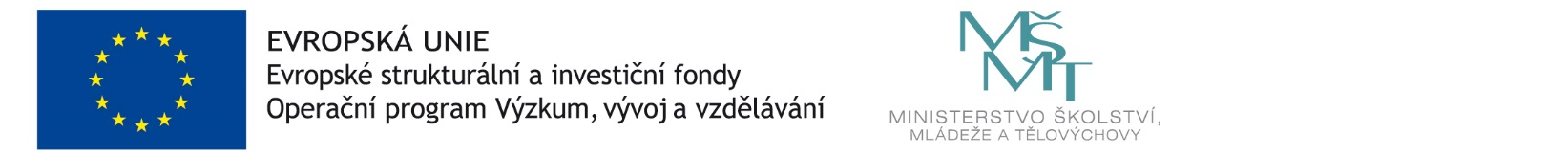 